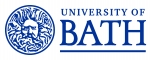 Job DescriptionPerson SpecificationJob title:Post-Doctoral Research Associate in Exercise and Spinal Cord Injury (SCI)Department/School:Department for HealthGrade:7Reporting toProfessor James BilzonLocation:Claverton Down CampusJob purposeThe University of Bath established the Centre for DisAbility Sport and Health (DASH) during the London 2012 Paralympic Games. The centre conducts applied research to enhance the lifelong health and wellbeing of people with physical disabilities and disabling conditions. It now has an established reputation for research to understand the therapeutic role of exercise in persons with spinal cord injury (SCI).Based in the Department for Health, the successful candidate will lead the development and delivery of research to determine the role of various forms of exercise and/or nutritional interventions to reduce the burden of cardio-metabolic diseases in persons with SCI. As part of this 2-year appointment, the post-holder will develop and contribute new ideas to research strategy and assist with the preparation and submission of research grant applications to fund longer-term studies. There is a significant opportunity to develop research, including multicentre trials, in collaboration with national and international partners.The post holder is expected to work closely with existing and new partners, both within and outside the University. While the post will not carry any formal line management responsibilities, the ability to work closely with and provide mentoring to a doctoral student will be essential.Source and nature of management provided The line manager for this post will be the Principal Investigator (Professor James Bilzon), but the post-holder will also benefit from specialist technical input from a range of co-investigators, both within and outside the University.Staff management responsibilityNoneSpecial conditions The work may require some limited work outside the normal working pattern like early mornings, late evenings or weekends based on specific requirements of the project and its partners. Some national and international travel can be expected, particularly for conference attendance/presentations. The post-holder will be expected to complete Good Clinical Practice (GCP) training and acquire a Research Passport to work with NHS patients.Main duties and responsibilities Main duties and responsibilities The job duties and responsibilities listed below are intended to describe the general nature of the role.  The duties and responsibilities, and the balance between the elements in the role, may change or vary over time depending on the specific needs at a specific point in time, or due to changing needs in research. Jobholders should note that there may not be an immediate requirement to carry out all the activities listed below.The job duties and responsibilities listed below are intended to describe the general nature of the role.  The duties and responsibilities, and the balance between the elements in the role, may change or vary over time depending on the specific needs at a specific point in time, or due to changing needs in research. Jobholders should note that there may not be an immediate requirement to carry out all the activities listed below.1Design novel human studies and secure appropriate Research Ethics Committee approval.2Build professional relationships with local research networks and healthcare providers who will assist with participant recruitment.3Deliver approved human studies and conduct biochemical and statistical analyses as necessary.4Write papers for publication in leading research journals and/or leading national/international conference proceedings or other outputs as appropriate.5Present research at national and/or international conferences and/ or at other appropriate events like workshops with partners.6Engage effectively in non-academic impact of research, including knowledge or technology exchange and/or public engagement activities, involving a range of partnerships with external organisations.7Provide assistance to relevant doctoral research student mentoring and supervision.8Work closely with existing partners, enabling them to gain insight and benefit from research findings and outputs.9Identify appropriate opportunities for further research funding to support a longer-term research strategy.You will from time to time be required to undertake other duties of a similar nature as reasonably required by your line manager. You are required to follow all University policies and procedures at all times and take account of University guidance.You will from time to time be required to undertake other duties of a similar nature as reasonably required by your line manager. You are required to follow all University policies and procedures at all times and take account of University guidance.CriteriaEssentialDesirableQualificationsPhD in Exercise Physiology or related disciplineUG degree in Sport and Exercise Science or related discipline√√Experience/KnowledgeKnowledge and understanding of spinal cord injury and cardio-metabolic diseaseKnowledge and understanding of exercise and cardio-metabolic diseaseExperience of designing and conducting complex trials, preferably in clinical populationsExperience of liaising and providing support to patients and medical practitionersEvidence of published research in quality peer reviewed journals and national and international conference presentations√√√√√SkillsExperience of collecting and storing human biological samplesExperience of conducting a range of biochemical analyses and interpreting such dataExcellent written and verbal communication skills including presentation skillsExcellent interpersonal skills, communication style and team workingAn innovative research vision for development, implementation and delivery of successful research projectsAbility to deal appropriately with medical organisations, practitioners and patientsExcellent organisational and administrative skills with ability to work independently and on own initiativeAbility to form positive working relationships within the University, community, business and other partnersAbility to apply for ethical approval for research projects involving human volunteers√√√√√√√√√AttributesCommitment to excellence in researchCommitment to working within professional and ethical codes of conductProactive personality√√√